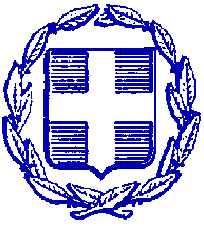 Θέμα :	Πρόσκληση εκδήλωσης ενδιαφέροντος για την προμήθεια δύο φωτοτυπικών μηχανημάτων για τις ανάγκες της Δ/νσης Τεχνικών Έργων Π.Ε. ΈβρουΑνακοινώνεται ότι, η Περιφερειακή Ενότητα Έβρου ενδιαφέρεται να αναθέσει, με τη διαδικασία που προβλέπεται στο άρθρο 118 του Ν. 4412/2016, την προμήθεια δύο (2) φωτοτυπικών μηχανημάτων για τις ανάγκες της Δ/νσης Τεχνικών Έργων και του Αποκεντρωμένου Τμήματος Τεχνικών Έργων Ορεστιάδας. Η προϋπολογιζόμενη δαπάνη της εν λόγω προμήθειας θα ανέλθει μέχρι του ποσού των δέκα χιλιάδων ευρώ (10.000,00 €) συμπεριλαμβανομένου του αναλογούντος Φ.Π.Α. 24% και θα βαρύνει τις πιστώσεις του τακτικού προϋπολογισμού της Π.Α.Μ.Θ. με ειδικό φορέα και ΚΑΕ 04.072.1713.0001 οικ. έτους 2022, βάσει της με αρ. πρωτ. 1076/14-2-2022 (ΑΔΑΜ : 22REQ010064836) απόφαση ανάληψης υποχρέωσης.Κριτήριο για την ανάθεση της ανωτέρω προμήθειας είναι η πλέον συμφέρουσα από οικονομική άποψη προσφορά βάσει της τιμής για το σύνολο των ειδών αυτής. Η μεταφορά και η παράδοση των ειδών βαρύνει τον ανάδοχο και θα γίνει με έξοδα και ευθύνη του, στα σημεία που θα του υποδείξει η Δ/νση Τεχνικών Έργων. Συγκεκριμένα ένα μηχάνημα θα παραδοθεί στο κεντρικό κτίριο της Υπηρεσίας στην οδό Ι. Δραγούμη 1 στην Αλεξανδρούπολη και το δεύτερο στο Αποκεντρωμένο Τμήμα Τεχνικών Έργων Ορεστιάδας στην οδό Κωνσταντινουπόλεως 147 στην Ορεστιάδα.Εάν κατά την παραλαβή του εξοπλισμού διαπιστωθεί απόκλιση από τις τεχνικές προδιαγραφές, η αρμόδια Επιτροπή Παραλαβής μπορεί να προτείνει την τέλεια απόρριψη της παραλαβής, ή τη μερική αυτής, ή την αντικατάσταση των ειδών. Εάν ο ανάδοχος δε συμμορφωθεί με τις προτάσεις της Επιτροπής, εντός προθεσμίας (η οποία ορίζεται από την Επιτροπή), η Υπηρεσία δικαιούται να προβεί στην τακτοποίηση τούτων σε βάρος και για λογαριασμό του αναδόχου και κατά τον πλέον πρόσφορο, για τις ανάγκες και τα συμφέροντα του, τρόπο.Τον ανάδοχο βαρύνουν και οι προβλεπόμενοι από την ισχύουσα νομοθεσία φόροι, τέλη και κρατήσεις, πλην του Φ.Π.Α.ΥΠΟΒΟΛΗ ΠΡΟΣΦΟΡΩΝΟι ενδιαφερόμενοι υποβάλλουν την προσφορά τους είτε καταθέτοντας την αυτοπροσώπως είτε αποστέλλοντάς την ταχυδρομικά με συστημένη επιστολή ή ιδιωτικό ταχυδρομείο (courier) κατά τις εργάσιμες ημέρες από τις 8.00 έως 14.00 στη Γραμματεία της Δ/νσης Τεχνικών Έργων (Ι. Δραγούμη 1, Τ.Κ. 68131, Αλεξανδρούπολη), με καταληκτική ημερομηνία και ώρα την Παρασκευή 4 Μαρτίου 2022 και ώρα 14:00. Προσφορές που κατατίθενται μετά την παραπάνω ημερομηνία και ώρα, είναι εκπρόθεσμες και δεν γίνονται δεκτές.ΔΙΚΑΙΟΛΟΓΗΤΙΚΑ ΦΑΚΕΛΟΥ ΠΡΟΣΦΟΡΑΣΟι ενδιαφερόμενοι υποβάλουν τις προσφορές τους σε κλειστό φάκελο στον οποίο προαιρετικά θα αναγράφονται τα ακόλουθα:α) Η φράση «ΠΡΟΣΦΟΡΑ ΓΙΑ ΤΗΝ ΠΡΟΜΗΘΕΙΑ ΔΥΟ ΦΩΤΟΤΥΠΙΚΩΝ ΜΗΧΑΝΗΜΑΤΩΝ».β) Αναθέτουσα αρχή: Π.Α.Μ.Θ. - ΠΕΡΙΦΕΡΕΙΑΚΗ ΕΝΟΤΗΤΑ ΕΒΡΟΥ - Δ/ΝΣΗ ΤΕΧΝΙΚΩΝ ΕΡΓΩΝγ) Τα στοιχεία του ενδιαφερομένου (διεύθυνση, αριθμό τηλεφώνου, φαξ)Η οικονομική προσφορά (προσφερόμενη τιμή) υποβάλλεται σύμφωνα το επισυναπτόμενο «Έντυπο Οικονομικής Προσφοράς». Η οικονομική προσφορά δίδεται σε ευρώ και πρέπει να έχει διάρκεια ισχύος ενενήντα (90) ημέρες από την επομένη της καταληκτικής ημερομηνίας της προσφοράς. Η οικονομική προσφορά δεν πρέπει να υπερβαίνει την προϋπολογισθείσα δαπάνη. Οι προσφορές δεν είναι δεσμευτικές για την Π.Α.Μ.Θ., ούτε υποχρεούται αυτή να προχωρήσει άμεσα στην εν λόγω προμήθεια, για οποιονδήποτε λόγο.Οι ενδιαφερόμενοι συμπληρώνουν και αποστέλλουν το επισυναπτόμενο πρότυπο  «Τεχνικές Προδιαγραφές» δηλώνοντας τα χαρακτηριστικά για το μοντέλο του μηχανήματος που προσφέρουν και ότι αυτά πληρούν τις ελάχιστες προδιαγραφές που τίθενται. Προαιρετικά μπορούν να αποστείλουν φυλλάδιο του μηχανήματος που να δηλώνονται τα χαρακτηριστικά του προσφερόμενου μοντέλου. Η Υπηρεσία έχει δικαίωμα να αναζητήσει τα χαρακτηριστικά του μηχανήματος στους επίσημους ιστότοπους και να απορρίψει τυχόν προσφορές που δεν πληρούν τα ελάχιστα τεχνικά χαρακτηριστικά που ζητούνται.Προς απόδειξη της μη συνδρομής λόγων αποκλεισμού από διαδικασίες σύναψης δημοσίων συμβάσεων των παρ. 1 και 2 του άρθρου 73 του Ν. 4412/2016, παρακαλούμε, μαζί με την προσφορά σας, να μας αποστείλετε και τα παρακάτω δικαιολογητικά: α) Υπεύθυνη δήλωση (ψηφιακά υπογεγραμμένη στο https://docs.gov.gr), του φυσικού προσώπου που υποβάλλει την προσφορά ή του νομίμου εκπροσώπου, στην οποία αναγράφονται τα στοιχεία της προμήθειας για την οποία καταθέτουν προσφορά και να δηλώνεται ότι:κατά την κατάρτιση της προσφοράς τους έχουν λάβει υπόψη τους όρους της παρούσας πρόσκλησης.ότι τα στοιχεία που αναφέρονται τόσο στις τεχνικές προδιαγραφές, όσο και στην οικονομική προσφορά είναι αληθή και ακριβή.ότι πληρούνται όλοι οι όροι της πρόσκλησης και τους αποδέχονται πλήρως και συμμορφώνονται με τις τεχνικές απαιτήσεις και προδιαγραφές που τίθενται, καθώς και ότι παραιτούνται από οποιοδήποτε δικαίωμα αποζημίωσης για οποιαδήποτε απόφαση της Αναθέτουσας Αρχής, ιδίως της αναβολής ή ακύρωσης της προμήθειας ή της υπαναχώρησης της Αναθέτουσας Αρχής, όπως και για κάθε λόγο δημοσίου συμφέροντος.ότι η οικονομική προσφορά ισχύει επί ενενήντα (90) ημέρες από την επομένη της καταληκτικής ημερομηνίας της προσφοράς.ότι δεν έχουν κηρυχτεί έκπτωτοι από σύμβαση προμηθειών/υπηρεσιών του Δημοσίου Τομέα.ότι δεν έχει εκδοθεί σε βάρος τους απόφαση αποκλεισμού, σύμφωνα με το άρθρο 74 του Ν. 4412/2016. ότι δεν τελούν σε καμία από τις λοιπές καταστάσεις των άρθρων 73 και 74 του Ν. 4412/2016 που αποκλείουν τη συμμετοχή τους στο διαγωνισμό.β) Απόσπασμα/τα ποινικού μητρώου, ανάλογα με τη νομική του μορφή (άρθρο 73 του Ν. 4412/2016). Το δικαιολογητικό γίνεται δεκτό εφόσον έχει εκδοθεί έως τρεις (3) μήνες πριν από την υποβολή του. γ)  Φορολογική ενημερότητα (η οποία να είναι εν ισχύ κατά το χρόνο υποβολής της). δ) Ασφαλιστική ενημερότητα για συμμετοχή σε διαγωνισμούς (η οποία να είναι εν ισχύ κατά το χρόνο υποβολής της). ε) Για την απόδειξη της νόμιμης σύστασης και των μεταβολών, το γενικό πιστοποιητικό μεταβολών του Γ.Ε.ΜΗ., εφόσον έχει εκδοθεί έως τρεις (3) μήνες πριν από την υποβολή του.ζ) Για την απόδειξη της νόμιμης εκπροσώπησης, το  σχετικό πιστοποιητικό ισχύουσας εκπροσώπησης στο Γ.Ε.ΜΗ., το οποίο να έχει εκδοθεί έως τρείς (3) μήνες πριν την υποβολή του.στ) Για την απόδειξη καταλληλόλητας για την άσκηση επαγγελματικής δραστηριότητας, πιστοποιητικό/βεβαίωσης εγγραφής στο οικείο βιοτεχνικό ή εμπορικό ή βιομηχανικό μητρώο/Επιμελητήριο ή πιστοποιητικό που εκδίδεται από την οικεία υπηρεσία του Γ.Ε.ΜΗ. των Επιμελητηρίων, από το οποίο θα πιστοποιείται αφενός η εγγραφή τους σε αυτό και το ειδικό επάγγελμα τους. Τα παραπάνω δικαιολογητικά γίνονται δεκτά εφόσον έχουν εκδοθεί έως τριάντα (30) ημέρες πριν την υποβολή τους.ΤΕΧΝΙΚΕΣ ΠΡΟΔΙΑΓΡΑΦΕΣΣΤΟ ΠΛΑΙΣΙΟ ΤΗΣ ΠΡΟΣΚΛΗΣΗΣ ΕΚΔΗΛΩΣΗΣ ΕΝΔΙΑΦΕΡΟΝΤΟΣ ΜΕ ΑΔΑΜ : ……………………………….……..(συμπληρώνεται από τον οικονομικό φορέα)Ο υποψήφιος προμηθευτής συμπληρώνει τον πίνακα με την απόλυτη ευθύνη της ακρίβειας των δεδομένων.ΕΝΤΥΠΟ ΟΙΚΟΝΟΜΙΚΗΣ ΠΡΟΣΦΟΡΑΣΣΤΟ ΠΛΑΙΣΙΟ ΤΗΣ ΠΡΟΣΚΛΗΣΗΣ ΕΚΔΗΛΩΣΗΣ ΕΝΔΙΑΦΕΡΟΝΤΟΣ ΜΕ ΑΔΑΜ : ……………………………….……..(συμπληρώνεται από τον οικονομικό φορέα)Υποβάλλω την παρούσα προσφορά και δηλώνω ότι αποδέχομαι πλήρως και χωρίς επιφύλαξη όλα όσα αναφέρονται στην πρόσκληση εκδήλωσης ενδιαφέροντος και αναλαμβάνω την προμήθεια με τις παραπάνω τιμές. Ημερομηνία,  ……..-……..-2022(σφραγίδα και υπογραφή)α/αΠεριγραφήΕνδεικτική δαπάνηχωρίς Φ.Π.Α.Ενδεικτική δαπάνημε Φ.Π.Α. 24%1Προμήθεια δυο (2) φωτοτυπικών μηχανημάτων ( CPV: 30121100-4 )8.064,51 €10.000,00 €ΤΕΧΝΙΚΕΣ ΠΡΟΔΙΑΓΡΑΦΕΣΤΕΧΝΙΚΕΣ ΠΡΟΔΙΑΓΡΑΦΕΣΤΕΧΝΙΚΕΣ ΠΡΟΔΙΑΓΡΑΦΕΣΤΕΧΝΙΚΕΣ ΠΡΟΔΙΑΓΡΑΦΕΣΤΕΧΝΙΚΕΣ ΠΡΟΔΙΑΓΡΑΦΕΣΑ.ΦΩΤΟΤΥΠΙΚΑ ΜΗΧΑΝΗΜΑΤΑ   ( CPV: 30121100-4 )ΦΩΤΟΤΥΠΙΚΑ ΜΗΧΑΝΗΜΑΤΑ   ( CPV: 30121100-4 )ΦΩΤΟΤΥΠΙΚΑ ΜΗΧΑΝΗΜΑΤΑ   ( CPV: 30121100-4 )ΦΩΤΟΤΥΠΙΚΑ ΜΗΧΑΝΗΜΑΤΑ   ( CPV: 30121100-4 )Α/ΑΠΡΟΔΙΑΓΡΑΦΗΥΠΟΧΡΕΩΣΗΑΠΑΝΤΗΣΗΠΑΡΑΠΟΜΠΗ1Φωτοτυπικό μηχάνημα Α3 laser ασπρόμαυρης εκτύπωσης με λειτουργίες εκτύπωσης, αντιγραφής και σάρωσηςΝΑΙ2Να είναι καινούριο, αμεταχείριστο και όχι ανακατασκευήςΝΑΙ3Να περιλαμβάνει τουλάχιστον δύο (2) Δίσκους τροφοδοσίας χαρτιού με υποστήριξη για διάφορα μεγέθη και τύπους χαρτιούΝΑΙ4Υποστηριζόμενα μεγέθη χαρτιούA3, A4, A55ΔιασύνδεσηEthernet6Εκτύπωση διπλή όψηςΑυτόματη7Ανάλυση εκτύπωσης≥ 1.200x1.200 dpi8Ταχύτητα εκτύπωσης≥ 20 σελ/λεπτό9Αυτόματος τροφοδότης εγγράφων (ADF) διπλής όψης (2 όψεις σε 2 όψεις)ΝΑΙ10Υποστηριζόμενα μεγέθη χαρτιού τροφοδότηA3, A4, A511Ανάλυση σάρωσης≥ 600x600 dpi12Μαζί με το φωτοτυπικό μηχάνημα θα περιλαμβάνεται και εργοστασιακή βάση για την ανύψωση του συστήματοςΝΑΙ13Εγγύηση ≥ 12 μήνεςΣΤΟΙΧΕΙΑ ΠΡΟΣΦΕΡΟΝΤΟΣ:Επωνυμία επιχείρησης : Ταχυδρομική Δ/νση  : Τηλέφωνα επικοινωνίας : email:Νόμιμος εκπρόσωπος:ΠΡΟΣ :ΠΕΡΙΦΕΡΕΙΑ ΑΝΑΤ, ΜΑΚΕΔΟΝΙΑΣ-ΘΡΑΚΗΣΓΕΝΙΚΗ Δ/ΝΣΗ ΑΝΑΠ/ΚΟΥ ΠΡΟΓΡΑΜ/ΣΜΟΥ,ΠΕΡΙΒΑΛΛΟΝΤΟΣ & ΥΠΟΔΟΜΩΝ Δ/ΝΣΗ ΤΕΧΝΙΚΩΝ ΕΡΓΩΝ Π.Ε. ΕΒΡΟΥΙ. ΔΡΑΓΟΥΜΗ 1Τ.Κ 68131, ΑΛΕΞ/ΠΟΛΗΑ/ΑΠΕΡΙΓΡΑΦΗ ΠΡΟΣΦΕΡΟΜΕΝΗΣ ΠΡΟΜΗΘΕΙΑΣ(ΜΑΡΚΑ, ΜΟΝΤΕΛΟ, ΧΩΡΑ ΚΑΤΑΣΚΕΥΗΣ, κλπ)ΠΕΡΙΓΡΑΦΗ ΠΡΟΣΦΕΡΟΜΕΝΗΣ ΠΡΟΜΗΘΕΙΑΣ(ΜΑΡΚΑ, ΜΟΝΤΕΛΟ, ΧΩΡΑ ΚΑΤΑΣΚΕΥΗΣ, κλπ)ΠΟΣΟΤΗΤΑΤΙΜΗ ΜΟΝΑΔΑΣΑΞΙΑΧΩΡΙΣΦΠΑ12ΦΠΑ :ΣΥΝΟΛΟ :ΣΥΝΟΛΙΚΗ ΤΙΜΗ ΠΡΟΣΦΟΡΑΣ ΟΛΟΓΡΑΦΩΣ :ΣΥΝΟΛΙΚΗ ΤΙΜΗ ΠΡΟΣΦΟΡΑΣ ΟΛΟΓΡΑΦΩΣ :